СТОЛИЧНА ОБЩИНА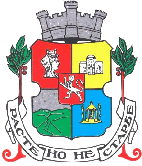 Д О К У М Е Н Т А Ц И ЯЗА УЧАСТИЕ В ОТКРИТА ПРОЦЕДУРА ЗА ВЪЗЛАГАНЕ НА ОБЩЕСТВЕНА ПОРЪЧКА ЗА:„Извънгаранционна поддръжка и ремонт на служебни автомобили, собственост на Столична община, стопанисвани от дирекция „Транспорт“София 2017РАЗДЕЛ I: ПЪЛНО ОПИСАНИЕ НА предмета НА ОБЩЕСТВЕНАТА ПОРЪЧКАОбщи условия1. 1. ВъзложителВъзложител на настоящата поръчка е зам. кметът на Столична община Евгени Крусев на основание Заповед № СОА17-РД09-78/17.01.2017г. на кмета на СО. Възложителят взема решение за откриване на процедура за възлагане на обществена поръчка, с което одобрява обявлението за обществена поръчка и документацията за участие в процедурата. Процедурата се открива на основание чл. 73, ал.1 във връзка с чл.18, ал.1, т.1 от ЗОП.Описание на предмета на поръчката:1.2.1. Техническо обслужване на МПС - извършва се след изминаване на определен пробег, определен от фирмените стандарти на производителя. 1.2.2. Текущи и аварийни ремонти на МПС - извършват се при установена в резултат на техническото обслужване или на периодичен технически преглед необходимост, както и в следствие на възникнали аварии. 1.2.3. Технически прегледи на МПС - извършват се за установяване състоянието на основните възли и системи, осигуряващи безопасността на движение на автомобилите.1.2.4. Доставка и монтаж на автомобилни гуми, резервни части, гориво-смазочни материали и други консумативи, свързани с изброените дейности. Извънгаранционното сервизно обслужване /поддръжка и ремонт/ на МПС се извършва, съгласно списък на автомобилите /ДК №, марка, модел, приложен към настоящата документация.2. Прогнозна стойност за изпълнение на поръчката2.1.  Прогнозната стойност на поръчката е 280 000 (двеста и осемдесет хиляди) лева без ДДС.3. Обособени позиции3.1. В настоящата обществена поръчка няма обособени позиции. 4. Възможност за представяне на варианти в офертите4.1.Няма възможност за представяне на варианти в офертите.5. Срок за изпълнение на обществената поръчка5.1. Срок за изпълнение на обществената поръчка е 24 (двадесет и четири) месеца.РАЗДЕЛ II. ТЕХНИЧЕСКИ СПЕЦИФИКАЦИИ.6. 1. Техническото обслужване на МПС се извършва след изминаване на определен пробег километри, определен от фирмените стандарти на производителя. То следва да обхваща в пълен обем и периодичност изискванията на производителя и стандартите за съответната марка автомобил. Техническото обслужване включва смяна на филтри и масла, извършване на проверка на системите, възлите и агрегатите с цел правилното им функциониране. Смяна на филтри - изисквания: - смяна на маслен, въздушен, поленов (когато има), горивен филтър и масло, като типовете филтри и масло, както и честотата на смяната им трябва да отговарят на изискванията, заложени от производителя в сервизната книжка на съответната марка автомобил или при технически проблем извънредно след подадена заявка от възложителя. След смяната на филтрите и маслото се извършва зануляване на сервизния брояч на автомобилите, които разполагат с такъв. Смяната се отразява в сервизната книжка на автомобила. Проверка и оглед на системите, възлите и агрегатите: - проверка на изпускателната система - изпускателен колектор, гърнета, катализатор, гумени държачи; - проверка на спирачната система; - проверка нивото на спирачната течност; - проверка на хидравличната система; - проверка нивото на охладителната течност /температура на замръзване/; - проверка на маншоните на полуоските, кормилната рейка и шарнирите за наранявания и скъсвания; - проверка състоянието на гумите; - проверка на амортисьорите; - проверка на светлините; - проверка състоянието на акумулатора; - проверка на чистачките /стъкло почистваща система/; - проверка на вентилационно-отоплителна и климатична инсталация; - проверка на ходова част. 6.2. Текущи и аварийни ремонти Текущият или аварийният ремонт обхваща всички дейности по привеждането на системите, възлите и агрегатите в изправно състояние. Всички операции, свързани с ремонта трябва да се извършват в съответствие със стандартите и изискванията на производителя на съответната марка автомобили. Изпълнителят следва да извършва диагностика и ремонти на двигател, горивна уредба, запалителна уредба, електрическа инсталация, съединител, предавателни и раздатъчни кутии, ходова част, кормилно управление, спирачна уредба, вентилационно-отоплителна и климатична инсталация, хидравлична система, регулиране геометрията на окачване на преден и заден мост, бояджийски и тенекеджийски ремонти, и други видове ремонтни дейности. Ремонтите на автомобилите ще се извършват при необходимост, по заявка от възложителя за всеки конкретен случай. При необходимост могат да бъдат поддържани и ремонтирани и други автомобили на Столична община, стопанисвани от Дирекция „Транспорт“, за които е приключил гаранционния срок на поддръжка и ремонт в представителен сервиз на производителя на автомобила.Поддръжката и ремонтът на автомобилите следва да се извършва в сервизна база на изпълнителя /собствена, наета или предоставена за ползване/ или на подизпълнител/и оборудвана с необходимата съвременна диагностично-ремонтна техника за изпълнение на техническите действия, обект на поръчката.Служебните автомобили на Дирекция „Транспорт“, включени в предмета на настоящата процедура, трябва да бъдат приемани за обслужване и ремонт в сервизните центрове с предимство, независимо от моментната натовареност на сервиза. Следва да се осигури възможност за приемане на автомобила за ремонт в срок до 1 /един/ работен ден, без предварително записване, считано от датата на подаване на заявка за ремонт от възложителя до  изпълнителя.Срокът за извършване на ремонт при наличие на резервни части е не по-дълъг от 10 /десет/ работни дни от приемане на автомобила в сервиза, в зависимост от сложността на ремонта. В случаите, в които не е необходимо влагане на резервни части, срокът за извършване на ремонт е не по-дълъг от 3 /три/ работни дни.При липса на складова наличност, необходимите резервни части и др. материали се доставят в срок не по-дълъг от 15 /петнадесет/ работни дни от установяване на необходимостта от подмяна с двустранен протокол. В този случай срокът за ремонт се удължава със срока за доставка на резервните части.Към офертата участникът задължително представя на хартиен носител или оптичен носител информация за работните операции и тяхната продължителност /времетраене/.Сервизната база на изпълнителя следва да осигури 24-часово приемане на аварирали автомобили, а  при необходимост от пътна помощ следва да я осигури.Нормирането на труда за обслужването на автомобилите не трябва да превишава времетраенето на работните операции според инструкциите на съответния производител.Изпълнителят се задължава да гарантира качеството на извършените от него дейности по техническото обслужване, текущия или аварийния ремонт на автомобилите, като предложения от него в техническата оферта гаранционен срок за тези дейности не може да бъде по-кратък от 6 месеца, считано от датата на която писмено е удостоверено приемането от Възложителя на отремонтирания автомобил.Гаранционният срок на вложените при техническото обслужване, текущия или аварийния ремонт, автомобилни гуми, резервни части и материали не може да бъде по-кратък от този, посочен от производителите им. Срокът за изпълнение на конкретното сервизно обслужване е до 10/десет/ работни дни, считано от датата на приемане на автомобила в сервиза на изпълнителя.Изпълнителят на обществената поръчка трябва да разполага със софтуерен продукт, поддържащ регистър с данни (история) за сервизното обслужване на автомобилите. Регистърът следва да съдържа информация за датите, вида на извършените дейности, вложените резервни части, труд и материали, въз основа на която информация да се поддържа в актуално състояние сервизната книжка на всеки автомобил. Изпълнителят следва да попълва стриктно сервизните книжки на автомобилите, в които вписва: обем на ремонта – видове операции и вложени резервни части, дата, показания на километража, подпис, печат.6.3. Технически прегледи Техническите прегледи обхващат диагностика на основните възли и системи, свързани с нормалната работа и безопасността при движението на автомобилите.При осъществяване на сервизното обслужване /поддръжка и ремонт/, трябва да се влагат в автомобилите само нови и нерециклирани резервни части, материали и консумативи, отговарящи на изискванията на производителя на съответната марка. 6.4. Доставка и монтаж на автомобилни гуми, резервни части, гориво-смазочни материали и други консумативи, свързани с изброените дейностиДоставяните и влагани в автомобилите резервни части и консумативи, следва да съответстват на марката и модела на съответния автомобил, да бъдат нови, неупотребявани и да имат сертификат за произход.  Участникът представя ценова листа на основните резервни части и други материали, съгласно приложения списък.Доставка, монтаж и демонтаж на нови, неупотребявани автомобилни гуми се извършва при необходимост от подмяна на налични гуми в употреба, вследствие на изминат пробег километри или други технически причини, след подаване на заявка от възложителя до изпълнителя. 6.5. Служебни автомобили, които са обект на поръчката: След изтичане на гаранционния срок на съответния автомобил, същия подлежи на поддръжка и ремонт от избрания за изпълнител на обществената поръчка участник.РАЗДЕЛ III. ИЗИСКВАНИЯ КЪМ УЧАСТНИЦИТЕ7. Общи изисквания към участниците в процедурата7.1. В процедурата за възлагане на обществена поръчка могат да участват  български или чуждестранни физически или юридически лица или техни обединения, както и всяко друго образувание, което има право да изпълнява дейностите предмет на поръчката, съгласно законодателството на държавата, в която е установено.7.2. В случай, че Участникът участва като обединение, което не е регистрирано като самостоятелно юридическо лице съответствието с критериите за подбор се доказва от обединението участник, а не от всяко от лицата, включени в него, с изключение на съответна регистрация, представяне на сертификат или друго условие, необходимо за изпълнение на поръчката, съгласно изискванията на нормативен или административен акт и съобразно разпределението на участието на лицата при изпълнение на дейностите, предвидено в договора за създаване на обединението.7.3. Възложителят не поставя каквито и да е изисквания относно правната форма под която Обединението ще участва в процедурата за възлагане на поръчката. 7.4. Когато Участникът е обединение, което не е регистрирано като самостоятелно юридическо лице се представя учредителния акт, споразумение и/или друг приложим документ, от който да е видно правното основание за създаване на обединението, както и следната информация във връзка с конкретната обществена поръчка: 1. правата и задълженията на участниците в обединението; 2. дейностите, които ще изпълнява всеки член на обединението и 3. уговаряне на солидарна отговорност, когато такава не е предвидена съгласно приложимото законодателство7.5. Когато участникът е обединение, което не е юридическо лице, следва да бъде определен и посочен партньор/ партньори, който/които да представлява обеденението за целите на настоящата обществена поръчка.7.6. В случай че обединението е регистрирано по БУЛСТАТ, преди датата на подаване на офертата за настоящата обществена поръчка се посочва БУЛСТАТ и/или друга идентифицираща информация в съответствие със законодателството на държавата, в която участникът е установен, както и адрес, включително електронен, за кореспонденция при провеждането на процедурата. В случай, че не е регистрирано и при възлагане изпълнението на дейностите, предмет на настоящата обществена поръчка, Участникът следва да извърши регистрацията по БУЛСТАТ, след уведомяването му за извършеното класиране и преди подписване на Рамковото споразумение;7.7. Подизпълнители7.7.1  Участниците посочват в офертата подизпълнителите и дела от поръчката, който ще им възложат, ако възнамеряват да използват такива. 7.7.2.  Подизпълнителите трябва да отговарят на съответните критерии за подбор съобразно вида и дела от поръчката, който ще изпълняват, и за тях да не са налице основания за отстраняване от процедурата. 7.7.3. Възложителят изисква замяна на подизпълнител, който не отговаря на условията по т.7.7. 2. 7.8. Лице, което участва в обединение или е дало съгласие и фигурира като подизпълнител в офертата на друг участник, не може да представя самостоятелна оферта. В процедура за възлагане на обществена поръчка едно физическо или юридическо лице може да участва само в едно обединение.7.9. Свързани лица по смисъла на паргр.2,т.45 от доп.разпоредби на ЗОП не могат да бъдат самостоятелни участници в една и съща процедура.7.10. За Участниците не трябва да са на лице обстоятелствата по чл.54, ал.1, т.1,т. 2, т.3, т. 4, т.5, т.6 и т.7 от ЗОП и чл.55, ал.1, т.1  от ЗОП както и обстоятелсвата по чл.22 от ЗПУКИ.Забележка: Основанията по чл.54, ал.1, т.1, т.2 и т. 7 от ЗОП се отнасят за: а/. лицата, които представляват участника или кандидата; б/. лицата, които са членове на управителни и надзорни органи на участника или кандидата; в/. други лица със статут, който им позволява да влияят пряко върху дейността на предприятието по начин, еквивалентен на този, валиден за представляващите го лица, членовете на управителните или надзорните органи.Когато изискванията по чл. 54, ал. 1, т. 1, 2 и 7 от ЗОП се отнасят за повече от едно лице, всички лица подписват един и същ ЕЕДОП. Когато е налице необходимост от защита на личните данни или при различие в обстоятелствата, свързани с личното състояние, информацията относно изискванията по чл. 54, ал. 1, т. 1, 2 и 7 от ЗОП се попълва в отделен ЕЕДОП за всяко лице или за някои от лицата. В последната хипотеза- при подаване на повече от един ЕЕДОП, обстоятелствата, свързани с критериите за подбор, се съдържат само в ЕЕДОП, подписан от лице, което може самостоятелно да представлява съответния стопански субект.7.11. Участникът следва да декларира в част III., буква „Г“ от Единния европейски документ за обществени поръчки  (ЕЕДОП) липсата на основания по чл. 3, т. 8 от Закона за икономическите и финансовите отношения с дружествата, регистрирани в юрисдикции с преференциален данъчен режим, контролираните от тях лица и техните действителни собственици, както и обстоятелсвата по чл.22 от ЗПУКИ.КРИТЕРИИ ЗА ПОДБОР8. Изисквания относно годността (правоспособността) за упражняване на професионална дейност: 8.1. Няма изискване9. Икономически и финансови изисквания към участниците9.1. Няма изискване10. Технически възможности и квалификации10.1.  Участниците в процедурата трябва да разполагат с минимум 1 (една) сервизна база на територията на гр. София, с обособени сектори или работни помещения, оборудвани за извършване на дейностите, включени в предмета на поръчката.Сервизната база трябва да е оборудвана със следното минимално техническо оборудване:При подаване на оферта, съответствието с изискването участникът декларира  в ЕЕДОП, като посочва в част IV, буква „В“, т.9 информация за наличие на минимум 1 (една) сервизна база (с посочване на точният адрес), с обособени сектори или работни помещения, оборудвани за извършване на дейностите, включени в предмета на поръчката и оборудвана с изисканото минимално техническото оборудване.10.2. Участникът трябва да разполага с екип, за изпълнение на поръчката включващ минимум 2 /две/ технически лица, които да имат минимум 2 /две/ години опит  в извършване на пълна сервизна поддръжка на автомобилите, предмет на сервизното обслужване.При подаване на оферта, съответствието с изискването участникът декларира  в ЕЕДОП, като посочва в част IV, буква „В“, т.6 информация за лицата, които ще изпълняват поръчката: име, презиме и фамилия на лицето и професионален опит.10.3. Участникът трябва  да прилага система за управление на качеството съгласно ЕN ISO 9001:2008/2015 (или еквивалентна) с обхват, включващ дейности по поддръжка и ремонт на автомобили.При подаване на оферта, съответствието с изискването участникът декларира  в ЕЕДОП, в част IV, буква „Г“.В случаите на чл.67, ал.5 и 6 от ЗОП се представя:По т.10.1. декларирация  за наличие на минимум 1 (една) сервизна база (с посочване на точният адрес), с обособени сектори или работни помещения, оборудвани за извършване на дейностите, включени в предмета на поръчката и оборудвана с изисканото минимално техническото оборудване.По т.10.2. списък на лицата, които ще изпълняват поръчката, съдържащ: име, презиме и фамилия на лицето и професионален опит.По т. 10.3. представяне на заверено копие на валиден сертификат, удостоверяващ съответствие със система за управление на качеството съгласно ЕN ISO 9001:2008/2015 (или еквивалентна) с обхват, включващ дейности по поддръжка и ремонт на автомобили.11. Използване на капацитета на трети лица.11.1. Участниците могат да се позоват на капацитета на трети лица, независимо от правната връзка между тях, по отношение на критериите, свързани с икономическото и финансовото състояние, техническите способности и професионалната компетентност. 11.2. По отношение на критериите, свързани с професионална компетентност, участниците могат да се позоват на капацитета на трети лица само ако лицата, с чиито образование, квалификация или опит се доказва изпълнение на изискванията на възложителя, ще участват в изпълнението на частта от поръчката, за която е необходим този капацитет. 11.3 Когато участникът се позовава на капацитета на трети лица, той трябва да може да докаже, че ще разполага с техните ресурси, като представи документи за поетите от третите лица задължения. 11.4. Третите лица трябва да отговарят на съответните критерии за подбор, за доказването на които участникът се позовава на техния капацитет и за тях да не са налице основанията за отстраняване от процедурата. 11.5 Възложителят изисква участника да замени посоченото от него трето лице, ако то не отговаря на някое от условията по т.11.4. 11.6. Когато участник в процедурата е обединение от физически и/или юридически лица, той може да докаже изпълнението на критериите за подбор с капацитета на трети лица при спазване на условията по т.11.2 – 11.4.12. При участие на обединения, които не са юридически лица, съответствието с критериите за подбор се доказва от обединението участник, а не от всяко от лицата, включени в него, с изключение на съответна регистрация, представяне на сертификат или друго условие, необходимо за изпълнение на поръчката, съгласно изискванията на нормативен или административен акт и съобразно разпределението на участието на лицата при изпълнение на дейностите, предвидено в договора за създаване на обединение. ОФЕРТА13. Съдържание на офертите и изисквания:13.1. Офертата включва: 13.1. 1. опис на съдържанието; 13.1.2. техническо предложение, съдържащо: а) документ за упълномощаване, когато лицето, което подава офертата, не е законният представител на участника; б) предложение за изпълнение на поръчката в съответствие с техническите спецификации и изискванията на възложителя изготвено по Образец №1, в) декларация за съгласие с клаузите на приложения проект на договор ; г) декларация за срока на валидност на офертата;  д ) декларация, че при изготвяне на офертата са спазени задълженията, свързани с данъци и осигуровки, опазване на околната среда, закрила на заетостта и условията на труд;.13.1.3. Участникът декларира липсата на основанията за отстраняване и съответствие с критериите за подбор чрез представяне на единен европейски документ за обществени поръчки (ЕЕДОП). Когато Участникът е посочил, че ще използва капацитета на трети лица за доказване на съответствието с критериите за подбор или че ще използва подизпълнители, за всяко от тези лица се представя отделен ЕЕДОП.  Когато участикът е обединение, което не е юридическо лице се представя ЕЕДОП за всеки от участниците в обединението. 13.1.4. документи за доказване на предприетите мерки за надеждност, когато е приложимо;13.1.5. Когато Участникът е обединение, което не е регистрирано като самостоятелно юридическо лице се представя учредителния акт, споразумение и/или друг приложим документ, от който да е видно правното основание за създаване на обединението, както и следната информация във връзка с конкретната обществена поръчка: 1. правата и задълженията на участниците в обединението; 2. дейностите, които ще изпълнява всеки член на обединението и 3.уговаряне на солидарна отговорност, когато такава не е предвидена съгласно приложимото законодателство.  В документа за създаване на обединение се определя партньор/ партньори, който/които да представлява обединението за целите на обществената поръчка; 13.1.6. Ценово предложение - Образец № 2.14. Подаване на оферта 14.1. Документите, свързани с участието в процедурата се представят от участника или от упълномощен от него представител лично или чрез пощенска или друга куриерска услуга с препоръчана пратка с обратна разписка, на адрес ул. „Московска“ №33, фронт офис.14.2. Документите свързани с участието в процедурата се представят от участника в запечатана непрозрачна опаковка, върху която се посочва: наименованието на участника, включително участниците в обединението, когато е приложимо;  адрес за кореспонденция, телефон и по възможност факс и електронен адрес; наименованието на поръчката. 14.3. Опаковката включва документите по т. 13, опис на представените документи, както и отделен запечатан непрозрачен плик с надпис "Предлагани ценови параметри", който съдържа ценовото предложение по т. 13.1.6. 14.4. Не се приемат оферти, които са представени след изтичане на крайния срок за получаване или в незапечатана или скъсана опаковка.14.5. Когато към момента на изтичане на крайния срок за получаване на оферти пред мястото, определено за тяхното подаване, все още има чакащи лица, те се включват в списък, който се подписва от представител на възложителя и от присъстващите лица. Офертите на лицата от списъка се завеждат в регистъра, като не се допуска приемане на оферти от лица, които не са включени в списъка. Получените оферти се предават на председателя на комисията за което се съставя протокол с данните. Протоколът се подписва от предаващото лице и от председателя на комисиятаКРИТЕРИИ ЗА ВЪЗЛАГАНЕ 15. Критерият за оценка на предложенията е: „оптимално съотношение качество/цена” и съдържа следните показатели за определяне на комплексната оценка /КО/:Цена за един сервизен час (А) – с максимална оценка от 30 т.Обща стойност на основните резервни части (B) – с максимална оценка от 25 т.Отстъпка от цената на резервните части, извън посочените в списъка (С) – ценова листа - с максимална оценка от 25 т.Гаранционен срок (D)- с максимална оценка от 15 тЦена за километър пробег при репатриране на аварирали автомобили (E) - с максимална оценка от 5 т.Методиката за оценяване на офертите е следната: По показателя „Цена за един сервизен час“ (А) се оценява предложената от участника цена за един сервизен час в левове без ДДС. Оценката по показателя „Цена за един сервизен час“ (А) се получава по формулата:А = Аmin/Ai x 30като: Amin е най-ниската предложена цена за един сервизен часAi е цената за един сервизен час, предложена от съответния участник По показателя „Обща стойност на основните резервни части“ се оценява предложената от участника обща стойност на основните резервни части, в левове без ДДС, посочена в списъка – ценова листа към образеца на ценовото предложение. Предложената обща стойност се посочва за целите на оценяването и представлява сборът от единичните цени на основните резервни части, включени в списъка – ценова листа към образеца на ценовото предложение.Оценката по показателя „Обща стойност на основните резервни части (В) се получава по формулата:B = Bmin / Bi x 25като:Bmin е най-ниската предложена обща стойност от списъка – ценова листа на основните резервни частиBi  е общата стойност от списъка – ценова листа на основните резервни части, предложена от съответния участник.По показателя „Отстъпка от цената на резервните части, извън посочените в списъка – ценова листа“ се оценява предложената от участника отстъпка от продажните цени на дребно на нови и неупотребявани резервни части, извън посочените в списъка – ценова листа. Оценката по показателя „Отстъпка от цената на резервните части, извън посочените в списъка – ценова листа“ (С) се получава по формулата:C = Ci / Cmax x 25като:Ci е отстъпката от продажните цени на дребно на нови и неупотребявани резервни части и др. материали, извън посочените в списъка – ценова листа, предложени от съответния участник.Cmax е предложената максимална отстъпка от продажните цени на нови и неупотребявани резервни части и др. материали, извън посочените в списъка – ценова листа.По показателя „Гаранционен срок“ се оценява предложеният от участника гаранционен срок в месеци, считано от датата, на която писмено е удостоверено приемането от Възложителя на отремонтирания автомобил.Оценката по показателя „Гаранционен срок“ (D) се получава по формулата: D = Di / Dmax x 15като: Di е гаранционният срок, предложен от съответния участник  Dmax е предложеният максимален гаранционен срок По показателя „Цена на километър пробег при репатриране на аварирали автомобили“ се оценява предложената от участника цена на километър пробег при репатриране на аварирали автомобили, без ДДС. Оценката по показателя „Цена на километър пробег при репатриране на аварирали автомобили“ се получава по формулата: Е = Еmin / Ei x 5като: Еmin е най-ниската предложена цена на километър пробег при репатриране на аварирали автомобилиEi е предложената от съответния участник цена километър пробег при репатриране на аварирали автомобили.В случай, че даден участник предлага цена на километър пробег при репатриране на аварирали автомобили 0,00 (нула) лева във формулата, посочената по-горе, в числителя и знаменателя, се прибавя числото 0,01.Комплексната оценка /КО/ на всеки участник се формира при сумиране на получените оценки по показатели А,  B, С, D и E  или:КО = А + B + С + D + EМаксималната възможна комплексна оценка е 100 т.Участникът, чиято оферта е получила най-висока комплексна оценка, се класира на първо място, а останалите следват в низходящ ред, съгласно съответната им комплексна оценка.16. Гаранция за изпълнение на договора – условия, размер и начин на плащане:16.1. Гаранцията за изпълнение на договора е в размер на 3% от прогнозната стойност на обществената поръчка. 16.2. Гаранциите се предоставят в една от следните форми: 16.2.1. парична сума;16.2.2. банкова гаранция;16.2.3. застраховка, която обезпечава изпълнението чрез покритие на отговорността на изпълнителя. 16.3. Гаранцията по т. 16.2.1 или 16.2.2 може да се предостави от името на изпълнителя за сметка на трето лице - гарант. 16.4. Участникът, определен за изпълнител, избира сам формата на гаранцията за изпълнение. 16.5. Когато избраният изпълнител е обединение, което не е юридическо лице, всеки от съдружниците в него може да е наредител по банковата гаранция, съответно вносител на сумата по гаранцията или титуляр на застраховката.16.6.Условията за задържане и освобождаване на гаранцията за изпълнение са указани в Договора за изпълнение на обществената поръчка между Възложителя и Изпълнителя.16.7. При представяне на гаранцията във вид на платежно нареждане - паричната сума се внася по банков път, на името на Столична община, дирекция "Финанси", по следната сметка на Столична Община:Сметка в лв (BGN)IBAN: BG 72 SOMB 9130 33 33008301BIC Code: SOMBBGSFНаименование на банката: Общинска банка, клон Врабча, ул. ''Врабча'' №  6.16.8. Когато участникът избере гаранцията за изпълнение да бъде банкова гаранция, тогава това трябва да бъде безусловна, неотменима и изискуема при първо писмено поискване,  в което Възложителят заяви, че изпълнителят не е изпълнил задължение по договора за възлагане на обществената поръчка. Банковата гаранция да бъде със срок на валидност за целия срок на действие на Договора плюс 30 (тридесет) дни след прекратяването на Договора.16.9. Когато участникът избере гаранцията за изпълнение да бъде застраховка тогава това трябва да бъде безусловна и неотменима и платима при първо писмено поискване,  в което Възложителят заяви, че изпълнителят не е изпълнил задължение по договора за възлагане на обществената поръчка. Застраховката да бъде със срок на валидност за целия срок на действие на Договора плюс 30 (тридесет) дни след прекратяването на Договора.16.10. Възложителят ще освободи гаранцията за изпълнение, без да дължи лихви за периода, през който средствата законно са престояли при него.17.  Възложителят сключва писмен договор с избрания за изпълнител участник по реда и при условията на чл.112 от Закона на обществени поръчки. При подписване на договора участникът, избран за изпълнител е длъжен да представи документи в съответствие с чл. 112 ал. 1 от ЗОП.Забележка: Участниците могат да получат необходимата информация, свързана със закрила на заетостта, включително минимална цена на труда и условията  на труд от следните институции: -	Относно задълженията, свързани с данъци и осигуровки:Национална агенция по приходите:Информационен телефон на НАП - 0700 18 700; интернет адрес: www.nap.bg-	Относно задълженията, опазване на околната среда:Министерство на околната среда и водитеИнформационен център на МОСВ:работи за посетители всеки работен ден от 14 до 17 ч.1000 София, ул. "У. Гладстон" № 67Телефон: 02/ 940 6331Интернет адрес: http://www3.moew.government.bg/-	Относно задълженията, закрила на заетостта и условията на труд:Министерство на труда и социалната политика:Интернет адрес: http://www.mlsp.government.bgСофия 1051, ул. Триадица №2 Телефон: 02/ 8119 443IV. Приложения, образци на документиСтандартен образец за единния европейски документ за обществени поръчки (ЕЕДОП)Част І: Информация за процедурата за възлагане на обществена поръчка и за възлагащия орган или възложителя При процедурите за възлагане на обществени поръчки, за които в Официален вестник на Европейския съюз се публикува покана за участие в състезателна процедура, информацията, изисквана съгласно част I, ще бъде извлечена автоматично, при условие че ЕЕДОП е създаден и попълнен чрез електронната система за ЕЕДОП. Позоваване на съответното обявление, публикувано в Официален вестник на Европейския съюз:
OВEС S брой[], дата [], стр.[], 
Номер на обявлението в ОВ S: [ ][ ][ ][ ]/S [ ][ ][ ]–[ ][ ][ ][ ][ ][ ][ ]Когато поканата за участие в състезателна процедура не се публикува в Официален вестник на Европейския съюз, възлагащият орган или възложителят трябва да включи информация, която позволява процедурата за възлагане на обществена поръчка да бъде недвусмислено идентифицирана.В случай, че не се изисква публикуването на обявление в Официален вестник на Европейския съюз, моля, посочете друга информация, която позволява процедурата за възлагане на обществена поръчка да бъде недвусмислено идентифицирана (напр. препратка към публикация на национално равнище):  [……]Информация за процедурата за възлагане на обществена поръчкаИнформацията, изисквана съгласно част I, ще бъде извлечена автоматично, при условие че ЕЕДОП е създаден и попълнен чрез посочената по-горе електронна система за ЕЕДОП. В противен случай тази информация трябва да бъде попълнена от икономическия оператор.Останалата информация във всички раздели на ЕЕДОП следва да бъде попълнена от икономическия операторЧаст II: Информация за икономическия операторА: Информация за икономическия операторБ: Информация за представителите на икономическия операторАко е приложимо, моля, посочете името/ната и адреса/ите на лицето/ата, упълномощено/и да представляват икономическия оператор за целите на настоящата процедура за възлагане на обществена поръчка:В: Информация относно използването на капацитета на други субектиАко „да“, моля, представете отделно за всеки от съответните субекти надлежно попълнен и подписан от тях ЕЕДОП, в който се посочва информацията, изисквана съгласно раздели А и Б от настоящата част и от част III. 
Обръщаме Ви внимание, че следва да бъдат включени и техническите лица или органи, които не са свързани пряко с предприятието на икономическия оператор, и особено тези, които отговарят за контрола на качеството, а при обществените поръчки за строителство — тези, които предприемачът може да използва за извършване на строителството. 
Посочете информацията съгласно части IV и V за всеки от съответните субекти, доколкото тя има отношение към специфичния капацитет, който икономическият оператор ще използва.Г: Информация за подизпълнители, чийто капацитет икономическият оператор няма да използва(разделът се попълва само ако тази информация се изисква изрично от възлагащия орган или възложителя)Ако възлагащият орган или възложителят изрично изисква тази информация в допълнение към информацията съгласно настоящия раздел, моля да предоставите информацията, изисквана съгласно раздели А и Б от настоящата част и част ІІІ за всяка (категория) съответни подизпълнители.Част III: Основания за изключванеА: Основания, свързани с наказателни присъдиЧлен 57, параграф 1 от Директива 2014/24/ЕС съдържа следните основания за изключване:Участие в престъпна организация:Корупция:Измама:Терористични престъпления или престъпления, които са свързани с терористични дейности:Изпиране на пари или финансиране на тероризъмДетски труд и други форми на трафик на хораБ: Основания, свързани с плащането на данъци или социалноосигурителни вноски В: Основания, свързани с несъстоятелност, конфликти на интереси или професионално нарушениеМоля, имайте предвид, че за целите на настоящата процедура за възлагане на обществена поръчка някои от следните основания за изключване може да са формулирани по-точно в националното право, в обявлението или в документацията за поръчката. Така например в националното право може да е предвидено понятието „сериозно професионално нарушение“ да обхваща няколко различни форми на поведение. Г: Други основания за изключване, които може да бъдат предвидени в националното законодателство на възлагащия орган или възложителя на държава членкаЧаст IV: Критерии за подборОтносно критериите за подбор (раздел илираздели А—Г от настоящата част) икономическият оператор заявява, че: Общо указание за всички критерии за подборИкономическият оператор следва да попълни тази информация само ако възлагащият орган или възложителят е посочил в съответното обявление или в документацията за поръчката, посочена в обявлението, че икономическият оператор може да се ограничи до попълването й в раздел  от част ІV, без да трябва да я попълва в друг раздел на част ІV:А: ГодностИкономическият оператор следва да предостави информация само когато критериите за подбор са били изисквани от възлагащия орган или възложителя в обявлението или в документацията за поръчката, посочена в обявлението.Б: икономическо и финансово състояниеИкономическият оператор следва да предостави информация само когато критериите за подбор са били изисквани от възлагащия орган или възложителя в обявлението, или в документацията за поръчката, посочена в обявлението.В: Технически и професионални способностиИкономическият оператор следва да предостави информация само когато критериите за подбор са били изисквани от възлагащия орган или възложителя в обявлението, или в документацията за поръчката, посочена в обявлението.Г: Стандарти за осигуряване на качеството и стандарти за екологично управлениеИкономическият оператор следва да предостави информация само когато стандартите за осигуряване на качеството и/или стандартите за екологично управление са били изискани от възлагащия орган или възложителя в обявлението или в документацията за обществената поръчка, посочена в обявлението.Част V: Намаляване на броя на квалифицираните кандидатиИкономическият оператор следва да предостави информация само когато възлагащият орган или възложителят е посочил обективните и недискриминационни критерии или правила, които трябва да бъдат приложени с цел ограничаване броя на кандидатите, които ще бъдат поканени за представяне на оферти или за провеждане на диалог. Тази информация, която може да бъде съпроводена от изисквания относно видовете сертификати или форми на документални доказателства, ако има такива, които трябва да бъдат представени, се съдържа в съответното обявление или в документацията за обществената поръчка, посочена в обявлението.
Само при ограничени процедури, състезателни процедури с договаряне, процедури за състезателен диалог и партньорства за иновации:Икономическият оператор декларира, че:Част VI: Заключителни положенияДолуподписаният декларира, че информацията, посочена в части II – V по-горе, е вярна и точна, и че е представена с ясното разбиране на последствията при представяне на неверни данни.Долуподписаният официално декларира, че е в състояние при поискване и без забава да представи указаните сертификати и други форми на документални доказателства, освен в случаите, когато:а) възлагащият орган или възложителят може да получи придружаващите документи чрез пряк достъп до съответната национална база данни във всяка държава членка, която е достъпна безплатно; илиб) считано от 18 октомври 2018 г. най-късно, възлагащият орган или възложителят вече притежава съответната документация.Долуподписаният дава официално съгласие [посочете възлагащия орган или възложителя съгласно част I, раздел A] да получи достъп до документите, подкрепящи информацията, която е предоставена в [посочете съответната част, раздел/ точка/и] от настоящия Единен европейски документ за обществени поръчки за целите на [посочете процедурата за възлагане на обществена поръчка: (кратко описание, препратка към публикацията в Официален вестник на Европейския съюз, референтен номер)]. Дата, място и, когато се изисква или е необходимо, подпис(и):  [……]OБРАЗЕЦ№ 1...................................................................................................................................................( наименование на участника )ПРЕДЛОЖЕНИЕ ЗА ИЗПЪЛНЕНИЕ НА ПОРЪЧКАТАДолуподписаният/ата .................................................................................................(трите имена)в качеството си на ........................... в/на .................................................., ЕИК (БУЛСТАТ)........................, със седалище и адрес на управление .............................................................................., участник в обществена поръчка с предмет: „Извънгаранционна поддръжка и ремонт на служебни автомобили, собственост на Столична община, стопанисвани от дирекция „Транспорт“УВАЖАЕМИ ДАМИ И ГОСПОДА,1. С настоящото представям нашето техническо предложение за изпълнение на поръчката в съответствие с техническата спецификация и изискванията на възложителя.2. Гарантираме, че сме в състояние да изпълним качествено поръчката в пълно съответствие с предложението ни, изискванията на Възложителя, действащото законодателство и проекта на договор.3. Ще приемем автомобила за ремонт в срок до 1 /един/ работен ден, без предварително записване, считано от датата на подаване на заявка за ремонт от възложителя до  изпълнителя.4. Срокът за извършване на ремонт при наличие на резервни части ще е не по-дълъг от 10 /десет/ работни дни от приемане на автомобила в сервиза, в зависимост от сложността на ремонта. В случаите, в които не е необходимо влагане на резервни части, срокът за извършване на ремонт е не по-дълъг от 3 /три/ работни дни.5. При липса на складова наличност, необходимите резервни части и др. материали ще се доставят в срок не по-дълъг от 15 /петнадесет/ работни дни от установяване на необходимостта от подмяна с двустранен протокол. В този случай срокът за ремонт се удължава със срока за доставка на резервните части.6. Сервизната база ще осигури 24-часово приемане на аварирали автомобили, а  при необходимост от пътна помощ ще я осигури.7. Нормирането на труда за обслужването на автомобилите няма да превишава времетраенето на работните операции според инструкциите на съответния производител.8. Гаранционният срок на дейностите по техническото обслужване, текущия или аварийния ремонт на автомобилите е ……………………месеца (не може да бъде по-кратък от 6 месеца), считано от датата на която писмено е удостоверено приемането от Възложителя на отремонтирания автомобил.9. Гаранционният срок на вложените при техническото обслужване, текущия или аварийния ремонт, автомобилни гуми, резервни части и материали няма да бъде по-кратък от този, посочен от производителите им. 10. Срокът за изпълнение на конкретното сервизно обслужване ще бъде до 10/десет/ работни дни, считано от датата на приемане на автомобила в сервиза на изпълнителя.11. Декларираме, че сме съгласни с клаузите на приложения проект на договор.12. Декларираме, че срокът на валидност на офертата е 6 /шест/ месеца включително, считано от датата определана за краен срок за получаване на оферти.13. Декларираме, че при изготвяне на офертата са спазени задълженията, свързани с данъци и осигуровки, опазване на околната среда, закрила на заетостта и условията на труд.Приложение: 1. Информация за работните операции и тяхната продължителност /времетраене/.Дата:							Подпис и печат:  ……………………....(име, длъжност)OБРАЗЕЦ № 2...................................................................................................................................................( наименование на участника )ЦЕНОВО ПРЕДЛОЖЕНИЕДолуподписаният/ата .................................................................................................(трите имена)в качеството си на ........................... в/на .................................................., ЕИК (БУЛСТАТ)........................, със седалище и адрес на управление .............................................................................., участник в обществена поръчка с предмет: „Извънгаранционна поддръжка и ремонт на служебни автомобили, собственост на Столична община, стопанисвани от дирекция „Транспорт“УВАЖАЕМИ ДАМИ И ГОСПОДА,С настоящото Ви представяме нашата ценова оферта за участие в обявената от Вас открита процедура за възлагане на обществена поръчка с предмет: „Извънгаранционна поддръжка и ремонт на служебни автомобили, собственост на Столична община, стопанисвани от дирекция „Транспорт“1.  Цена за един сервизен час в размер на  .......… (словом………………….….) лeвa без ДДС. 2. Обща стойност на основните резервни части от списък – ценова листа на основните резервни части и други материали /консумативи, ГСМ и др./ в размер на .......… (словом………………….….) лeвa без ДДС.3. Отстъпка от цената на резервните части и др. материали, извън посочените в списъка – ценова листа в размер на …………….%  (словом………………….….).4. Цена за километър пробег при репатриране на аварирали автомобили в размер на .......… (словом………………….….) лeвa без ДДС.5. При сключване на договор (ако бъдем избрани за изпълнители) ще представим ценова листа на нови и неупотребяване резервни части и др. материали извън посочените в списъка –ценова листа.*Забележка: При различия между стойностите, изразени с цифри и думи, за вярно се приема словесното изражение на стойностите;Приложение: Списък – ценова листа на основните резервни части и други материали /консумативи, ГСМ и др./Дата:							Подпис и печат:  ……………………....(име, длъжност)			                     ..........................ОБРАЗЕЦ № 4ПРОЕКТ НА ДОГОВОРДнес ……………2017г., в град София между:СТОЛИЧНА ОБЩИНА, с адрес: гр.София, ул.“Московска” №33 и с БУЛСТАТ 000696327, представлявана от Заместник-кмета на Столична община Евгени Крусев, възложител съгласно Заповед  №  СОА17-РД09-78/17.01.2017г.  на Кмета на Столична община, наричан за краткост в този Договор, «ВЪЗЛОЖИТЕЛ», от една страна, и от друга страна:………………………………, ЕИК ……………….., представлявано от ……………………..............................................….., със седалище и адрес на управление …............................................…………,   телефон: .............., факс: ............., електронен адрес: ...................., наричан за краткост ИЗПЪЛНИТЕЛ,в изпълнение на Решение за класиране № СО-РД- ………../ ……………2017 г.,  за процедура открита с Решение № .....................,Уникален номер в регистъра на АОП ..................... и уникален номер в ОВ на ЕС .................. , на основание чл. 112, и при условията на чл. 18, ал.1, т. 1 от Закона за обществените поръчки се сключи настоящият договор за следнотоI. ПРЕДМЕТ НА ДОГОВОРАЧл.1. (1) ВЪЗЛОЖИТЕЛЯТ чрез дирекция „Транспорт“ възлага, а ИЗПЪЛНИТЕЛЯТ се задължава да извърши: „Извънгаранционна поддръжка и ремонт на служебни автомобили, собственост на Столична община, стопанисвани от дирекция „Транспорт“ съгласно Техническата спецификация (раздел II от документацията за участие), Техническото и Ценовото предложение на ИЗПЪЛНИТЕЛЯ и Списъка на лицата, които ще изпълняват поръчката, които са неразделна част от договора.(2) В срок до 5 (пет) дни от датата на сключване на Договора, но  най-късно преди започване на неговото изпълнение, ИЗПЪЛНИТЕЛЯТ уведомява ВЪЗЛОЖИТЕЛЯ за името, данните за контакт и представителите на подизпълнителите, посочени в офертата на ИЗПЪЛНИТЕЛЯ (ако е приложимо).II СРОК НА ДОГОВОРА Чл.2. (1) Договорът влиза в сила от датата на регистрационният индекс на Столична община. (2) Срокът за изпълнение на договора е 24 (двадесет и четири месеца) считано от 01.01.2018г. В случай, че на 01.01.2018г. няма сключен договор, то срокът за изпълнение е от датата на регистрационният индекс.III ЦЕНА И НАЧИН НА ПЛАЩАНЕ Чл.3. (1)  Прогнозната стойност за целия срок на договора е 280 000 (двеста и осемдесет хиляди) лева без ДДС.(2).  Цената за един сервизен час е в размер на  .......… (словом………………….….) лeвa без ДДС. (3). Единичните цени на основните резервни части са от „Списък – ценова листа на основните резервни части и други материали /консумативи, ГСМ и др./ приложение към ценовата оферта.(4). Отстъпката от цената на резервните части и др. материали, извън посочените в списъка – ценова листа е в размер на …………….%  (словом………………….….).(5). Цената за километър пробег при репатриране на аварирали автомобили е в размер на .......… (словом………………….….) лeвa без ДДС.(6). Плащанията по договора ще се извършват, по банков път до 30 /тридесет/ календарни дни от датата на представяне на оригинална фактура, придружена от двустранно подписан приемо-предавателен протокол за извършения сервиз и/или ремонт, съдържащ описание на извършените работи, вида и количеството на вложените резервни части, материали и консумативи.(7) Заплащането се извършва в български лева, по банков път по следната банкова сметка на ИЗПЪЛНИТЕЛЯ: Банка: ................................................;BIC: 	..............................;IBAN: ...................................................... (8) ИЗПЪЛНИТЕЛЯТ е длъжен да уведомява писмено ВЪЗЛОЖИТЕЛЯ за всички последващи промени по банковата сметка, посочена в чл.3, ал.7 от договора, в срок от 3 (три) дни считано от момента на промяната. В случай че ИЗПЪЛНИТЕЛЯТ не уведоми ВЪЗЛОЖИТЕЛЯ в този срок, счита се, че плащанията са надлежно извършени. (9). Когато за частта от дейностите, които се изпълняват от подизпълнител, изпълнението може да бъде предадено отделно от изпълнението на останалите дейности, подизпълнителят представя на ИЗПЪЛНИТЕЛЯ отчет за изпълнението на съответната част от дейностите, заедно с искане за плащане на тази част пряко на подизпълнителя.(10). ИЗПЪЛНИТЕЛЯТ се задължава да предостави на ВЪЗЛОЖИТЕЛЯ отчета и искането за плащане на подизпълнителя в срок до 15 (петнадесет) дни от получаването му, заедно със становище, от което да е видно дали оспорва плащанията или част от тях като недължими.(11). ВЪЗЛОЖИТЕЛЯТ приема изпълнението на частта от дейностите, при съответно спазване на разпоредбите на Раздел V (Предаване и приемане на изпълнението) от Договора, и заплаща възнаграждение за тази част на подизпълнителя в срок до 30 (тридесет) дни от подписването на приемо-предавателен протокол без забележки в три оригинални екземпляри от упълномощените представители на страните и фактура, за дължимата част от цената за съответната дейност. ВЪЗЛОЖИТЕЛЯТ има право да откаже да извърши плащането, когато искането за плащане е оспорено от ИЗПЪЛНИТЕЛЯ, до момента на отстраняване на причината за отказа.IV. ПРАВА И ЗАДЪЛЖЕНИЯ НА СТРАНИТЕА. НА ВЪЗЛОЖИТЕЛЯЧл.4. ВЪЗЛОЖИТЕЛЯТ се задължава:(1). Да подава заявка до ИЗПЪЛНИТЕЛЯ за всеки конкретен случай (уведомява писмено или по телефона ИЗПЪЛНИТЕЛЯ) за необходимост от текущи или аварийни ремонти, както и при необходимост от доставка на резервни части и др. материали.(2). Да заплаща на ИЗПЪЛНИТЕЛЯ съответното възнаграждение за извършените ремонтни работи по автомобилите, както и стойността на вложените резервни части и др. материали, при условията и начин, определини в раздел III от настоящия договор.Чл.5. ВЪЗЛОЖИТЕЛЯТ има право:(1). ВЪЗЛОЖИТЕЛЯТ има право да упражнява контрол по време на изпълнението на договора, без да нарушава оперативната самостоятелност на ИЗПЪЛНИТЕЛЯ.Б. НА ИЗПЪЛНИТЕЛЯЧл.6. ИЗПЪЛНИТЕЛЯТ се задължава:(1) Да извършва поддръжката и ремонтите квалифицирано, качествено и съгласно предписанията на съответния производител.(2) Да приеме автомобила за ремонт в срок до 1 /един/ работен ден, без предварително записване, считано от датата на подаване на заявка за ремонт от възложителя до  изпълнителя.(3) Да извършва ремонт при наличие на резервни части в срок  не по-дълъг от 10 /десет/ работни дни от приемане на автомобила в сервиза, в зависимост от сложността на ремонта. В случаите, в които не е необходимо влагане на резервни части, срокът за извършване на ремонт да е не по-дълъг от 3 /три/ работни дни.(4)  При липса на складова наличност, необходимите резервни части и др. материали да се доставят в срок не по-дълъг от 15 /петнадесет/ работни дни от установяване на необходимостта от подмяна с двустранен протокол. В този случай срокът за ремонт се удължава със срока за доставка на резервните части и др. материали.(5)  Сервизната база да осигури 24-часово приемане на аварирали автомобили, а  при необходимост и  пътна помощ.(6) Нормирането на труда за обслужването на автомобилите  да не превишава времетраенето на работните операции според инструкциите на съответния производител.(7) Срокът за изпълнение на конкретното сервизно обслужване да бъде до 10/десет/ работни дни, считано от датата на приемане на автомобила в сервиза на изпълнителя.Чл.7 Гаранционният срок на дейностите по техническото обслужване, текущия или аварийния ремонт на автомобилите е ……………………месеца (не може да бъде по-кратък от 6 месеца), считано от датата на която писмено е удостоверено приемането от Възложителя на отремонтирания автомобил.Чл.8 Гаранционният срок на вложените при техническото обслужване, текущия или аварийния ремонт, автомобилни гуми, резервни части и материали няма да бъде по-кратък от този, посочен от производителите им. V. ПРЕДАВАНЕ И ПРИЕМАНЕ НА ИЗПЪЛНЕНИЕТОЧл.9. Отремонтираният автомобил се предава от ИЗПЪЛНИТЕЛЯ на ВЪЗЛОЖИТЕЛЯ с двустранно подписан предавателно-приемателен протокол, в който се отразяват всички ремонтни дейности, които са извършени, времетраенето на извършените работни операции според инструкциите на съответния производител и вложените резервни части.VI. НЕУСТОЙКИ И САНКЦИИЧл.10. ВЪЗЛОЖИТЕЛЯ и ИЗПЪЛНИТЕЛЯ не носят отговорност при невиновно неизпълнение на договорените си задължения.Чл.11. Всички щети, понесени от ВЪЗЛОЖИТЕЛЯ, в резултат на грешки, недостатъци и пропуски, както и в резултат от некачествен ремонт и неспазване на срокове, са за сметка на ИЗПЪЛНИТЕЛЯ.Чл.12. При пълно неизпълнение на съответната заявка за ремонт ИЗПЪЛНИТЕЛЯТ дължи неустойка от 1 000 (хиляда) лева, която сума се усвоява от гаранцията за изпълнение.Чл.13. (1) При неспазване на сроковете по чл.6, ал. 2, 3, 4 и 7  или на изискването по чл.6, ал.6,  ИЗПЪЛНИТЕЛЯТ дължи на ВЪЗЛОЖИТЕЛЯ неустойка в размер на 30 % (тридесет процента) от дължимата за всеки отделен случай сума за извършената услуга.(2) При неспазване на изискването по чл.6, ал.5 ИЗПЪЛНИТЕЛЯТ дължи неустойка от 200 (двеста) лева, която сума се усвоява от гаранцията за изпълнение.Чл.14. При забавяне плащанията от страна на ВЪЗЛОЖИТЕЛЯ, същия дължи на ИЗПЪЛНИТЕЛЯ законната лихва.VII. УСЛОВИЯ ЗА ПРЕКРАТЯВАНЕ НА ДОГОВОРАЧл. 15. (1) Този Договор се прекратява:1. с изпълнение предмета на договора;  2.при настъпване на пълна обективна невъзможност за изпълнение, за което обстоятелство засегнатата Страна е длъжна да уведоми другата Страна в срок до 10 (десет) дни от настъпване на невъзможността и да представи доказателства; 3. при прекратяване на юридическо лице – Страна по Договора без правоприемство, по смисъла на законодателството на държавата, в която съответното лице е установено;4. при условията по чл. 5, ал. 1, т. 3 от ЗИФОДРЮПДРСЛ.(2) Договорът може да бъде прекратен:1.	по взаимно съгласие на Страните, изразено в писмена форма;2.	когато за ИЗПЪЛНИТЕЛЯ бъде открито производство по несъстоятелност или ликвидация – по искане от ВЪЗЛОЖИТЕЛЯ.Чл. 16. (1) Всяка от Страните може да развали Договора при виновно неизпълнение на съществено задължение на другата страна по Договора, при условията и с последиците съгласно чл. 87 и сл. от Закона за задълженията и договорите, чрез отправяне на писмено предупреждение от изправната Страна до неизправната и определяне на подходящ срок за изпълнение. Разваляне на Договора не се допуска, когато неизпълнената част от задължението е незначителна с оглед на интереса на изправната Страна.(2) За целите на този Договор, Страните ще считат за виновно неизпълнение на съществено задължение на ИЗПЪЛНИТЕЛЯ всеки от следните случаи: 1. ИЗПЪЛНИТЕЛЯТ е допуснал съществено отклонение от Условията за изпълнение на поръчката / Техническата спецификация и Техническото предложение.(3) ВЪЗЛОЖИТЕЛЯТ може да развали Договора само с писмено уведомление до ИЗПЪЛНИТЕЛЯ и без да му даде допълнителен срок за изпълнение, ако поради забава на ИЗПЪЛНИТЕЛЯ то е станало безполезно или ако задължението е трябвало да се изпълни непременно в уговореното време.Чл. 17. ВЪЗЛОЖИТЕЛЯТ прекратява Договора в случаите по чл. 118, ал.1 от ЗОП, без да дължи обезщетение на ИЗПЪЛНИТЕЛЯ за претърпени от прекратяването на Договора вреди, освен ако прекратяването е на основание чл. 118, ал. 1, т. 1 от ЗОП. В последния случай, размерът на обезщетението се определя в протокол или споразумение, подписано от Страните, а при непостигане на съгласие – по реда на клаузата за разрешаване на спорове по този Договор.Чл. 18. Във всички случаи на прекратяване на Договора, освен при прекратяване на юридическо лице – Страна по Договора без правоприемство:1. ВЪЗЛОЖИТЕЛЯТ и ИЗПЪЛНИТЕЛЯТ съставят констативен протокол за извършената към момента на прекратяване работа и размера на евентуално дължимите плащания; и2. ИЗПЪЛНИТЕЛЯТ се задължава:а) да преустанови предоставянето на дейностите, с изключение на такива дейности, каквито може да бъдат необходими и поискани от ВЪЗЛОЖИТЕЛЯ; в) да върне на ВЪЗЛОЖИТЕЛЯ всичко което е собственост на ВЪЗЛОЖИТЕЛЯ и е било предоставено на ИЗПЪЛНИТЕЛЯ във връзка с предмета на Договора.Чл. 19. При предсрочно прекратяване на Договора, ВЪЗЛОЖИТЕЛЯТ е длъжен да заплати на ИЗПЪЛНИТЕЛЯ реално изпълнените и приети по установения ред дейности. VIII. ГАРАНЦИЯ ЗА ИЗПЪЛНЕНИЕ НА ДОГОВОРАЧл.20. (1). При подписването на този Договор, ИЗПЪЛНИТЕЛЯТ представя на ВЪЗЛОЖИТЕЛЯ гаранция за изпълнение в размер на 3 % ( три на сто) от прогнозната стойност на договора (без ДДС, а именно ……… (…………………………) лева. Чл. 21. Когато като Гаранция за изпълнение се представя парична сума, сумата се внася по следната банкова сметка на ВЪЗЛОЖИТЕЛЯ: Банка:	Общинска банка, клон „Врабча”, ул. „Врабча” № 6BIC:	IBAN:	IBAN: BG 72 SOMB 9130 33 33008301Чл. 22 (1) Когато като гаранция за изпълнение се представя банкова гаранция, ИЗПЪЛНИТЕЛЯТ предава на ВЪЗЛОЖИТЕЛЯ оригинален екземпляр на банкова гаранция, издадена в полза на ВЪЗЛОЖИТЕЛЯ, която трябва да отговаря на следните изисквания:1. да бъде безусловна и неотменяема банкова гаранция, да съдържа задължение на банката - гарант да извърши плащане при първо писмено искане от ВЪЗЛОЖИТЕЛЯ, деклариращ, че е налице неизпълнение на задължение на ИЗПЪЛНИТЕЛЯ за задържане на Гаранцията за изпълнение по този Договор;2. да бъде със срок на валидност за целия срок на действие на Договора плюс 30 (тридесет) дни след прекратяването на Договора, като при необходимост срокът на валидност на банковата гаранция се удължава или се издава нова;(2) Банковите разходи по откриването и поддържането на Гаранцията за изпълнение във формата на банкова гаранция, както и по усвояването на средства от страна на ВЪЗЛОЖИТЕЛЯ, при наличието на основание за това, са за сметка на ИЗПЪЛНИТЕЛЯ.Чл. 23. (1) Когато като Гаранция за изпълнение се представя застраховка, ИЗПЪЛНИТЕЛЯТ предава на ВЪЗЛОЖИТЕЛЯ оригинален екземпляр на застрахователна полица, издадена в полза на ВЪЗЛОЖИТЕЛЯ, в която ВЪЗЛОЖИТЕЛЯТ е посочен като трето ползващо се лице (бенефициер), която трябва да отговаря на следните изисквания:1. да обезпечава изпълнението на този Договор чрез покритие на отговорността на ИЗПЪЛНИТЕЛЯ;2. да бъде със срок на валидност за целия срок на действие на Договора плюс 30 (тридесет) дни след прекратяването на Договора. (2) Разходите по сключването на застрахователния договор и поддържането на валидността на застраховката за изисквания срок, както и по всяко изплащане на застрахователно обезщетение в полза на ВЪЗЛОЖИТЕЛЯ, при наличието на основание за това, са за сметка на ИЗПЪЛНИТЕЛЯ. Чл. 24. (1) ВЪЗЛОЖИТЕЛЯТ освобождава Гаранцията за изпълнение в срок до 30  (тридесет) дни след приключване на изпълнението на Договора и окончателно приемане на дейностите в пълен размер, ако липсват основания за задържането от страна на ВЪЗЛОЖИТЕЛЯ на каквато и да е сума по нея.(2) Освобождаването на Гаранцията за изпълнение се извършва, както следва:1. когато е във формата на парична сума – чрез превеждане на сумата по банковата сметка на ИЗПЪЛНИТЕЛЯ, посочена в чл. 6 от Договора; 2. когато е във формата на банкова гаранция – чрез връщане на нейния оригинал на представител на ИЗПЪЛНИТЕЛЯ или упълномощено от него лице;3. когато е във формата на застраховка – чрез връщане на оригинала на застрахователната полица/застрахователния сертификат на представител на ИЗПЪЛНИТЕЛЯ или упълномощено от него лице. (3) Гаранцията или съответната част от нея не се освобождава от ВЪЗЛОЖИТЕЛЯ, ако в процеса на изпълнение на Договора е възникнал спор между Страните относно неизпълнение на задълженията на ИЗПЪЛНИТЕЛЯ и въпросът е отнесен за решаване пред съд. При решаване на спора в полза на ВЪЗЛОЖИТЕЛЯ той може да пристъпи към усвояване на гаранцията.Чл. 25. ВЪЗЛОЖИТЕЛЯТ има право да задържи съответна част и да се удовлетвори от Гаранцията за изпълнение, когато ИЗПЪЛНИТЕЛЯТ не изпълни някое от неговите задължения по Договора, както и в случаите на лошо, частично и забавено изпълнение на което и да е задължение на ИЗПЪЛНИТЕЛЯ, като усвои такава част от Гаранцията за изпълнение, която съответства на уговорената в Договора неустойка за съответния случай на неизпълнение. Чл. 26. ВЪЗЛОЖИТЕЛЯТ има право да задържи Гаранцията за изпълнение в пълен размер, в следните случаи:1. ако ИЗПЪЛНИТЕЛЯТ не започне работа по изпълнение на някоя от  ремонтните дейности по Договора за период по-дълъг от 10 (десет) дни от датата, на която е уведомен ВЪЗЛОЖИТЕЛЯТ развали Договора на това основание; 2. при пълно неизпълнение, в т.ч. когато дейностите не отговарят на изискванията на ВЪЗЛОЖИТЕЛЯ, и разваляне на Договора от страна на ВЪЗЛОЖИТЕЛЯ на това основание; 3. при прекратяване на дейността на ИЗПЪЛНИТЕЛЯ или при обявяването му в несъстоятелност.Чл. 27. Във всеки случай на задържане на Гаранцията за изпълнение, ВЪЗЛОЖИТЕЛЯТ уведомява ИЗПЪЛНИТЕЛЯ за задържането и неговото основание. Задържането на Гаранцията за изпълнение изцяло или частично не изчерпва правата на ВЪЗЛОЖИТЕЛЯ да търси обезщетение в по-голям размер по съдебен ред.Чл. 28. Когато ВЪЗЛОЖИТЕЛЯТ се е удовлетворил от Гаранцията за изпълнение и Договорът продължава да е в сила, ИЗПЪЛНИТЕЛЯТ се задължава в срок до 10  (десет) дни да допълни Гаранцията за изпълнение, като внесе усвоената от ВЪЗЛОЖИТЕЛЯ сума по сметката на ВЪЗЛОЖИТЕЛЯ или предостави документ за изменение на първоначалната банкова гаранция или нова банкова гаранция, съответно застраховка, така че във всеки момент от действието на Договора размерът на Гаранцията за изпълнение да бъде в съответствие с чл. 20 от Договора.IX. ОБЩИ РАЗПОРЕДБИДефинирани понятия и тълкуване Чл. 29. (1) Освен ако са дефинирани изрично по друг начин в този Договор, използваните в него понятия имат значението, дадено им в ЗОП, съответно в легалните дефиниции в Допълнителните разпоредби на ЗОП или, ако няма такива за някои понятия – според значението, което им се придава в основните разпоредби на ЗОП.(2) При противоречие между различни разпоредби или условия, съдържащи се в Договора и Приложенията, се прилагат следните правила:1. специалните разпоредби имат предимство пред общите разпоредби;2. разпоредбите на Приложенията имат предимство пред разпоредбите на Договора.Спазване на приложими норми Чл. 30. При изпълнението на Договора, ИЗПЪЛНИТЕЛЯТ [и неговите подизпълнители] е длъжен [са длъжни] да спазва[т] всички приложими нормативни актове, разпоредби, стандарти и други изисквания, свързани с предмета на Договора, и в частност,   всички приложими правила и изисквания, свързани с опазване на околната среда, социалното и трудовото право, приложими колективни споразумения и/или разпоредби на международното екологично, социално и трудово право, съгласно Приложение № 10 към чл. 115 от ЗОП.Конфиденциалност Чл. 31. (1) Всяка от Страните по този Договор се задължава да пази в поверителност и да не разкрива или разпространява информация за другата Страна, станала ѝ известна при или по повод изпълнението на Договора („Конфиденциална информация“). Конфиденциална информация включва, без да се ограничава до: обстоятелства, свързани с търговската дейност, техническите процеси, проекти или финанси на Страните, както и ноу-хау, изобретения, полезни модели или други права от подобен характер, свързани с изпълнението на Договора. [Не се смята за конфиденциална информацията, касаеща наименованието на изпълнения проект, стойността и предмета на този Договор, с оглед бъдещо позоваване на придобит професионален опит от ИЗПЪЛНИТЕЛЯ.] (2) С изключение на случаите, посочени в ал.3 на този член, Конфиденциална информация може да бъде разкривана само след предварително писмено одобрение от другата Страна, като това съгласие не може да бъде отказано безпричинно.(3) Не се счита за нарушение на задълженията за неразкриване на Конфиденциална информация, когато:1. информацията е станала или става публично достъпна, без нарушаване на този Договор от която и да е от Страните;2. информацията се изисква по силата на закон, приложим спрямо, която и да е от Страните; или3. предоставянето на информацията се изисква от регулаторен или друг компетентен орган и съответната Страна е длъжна да изпълни такова изискване;В случаите по точки 2 или 3 Страната, която следва да предостави информацията, уведомява незабавно другата Страна по Договора.(4) Задълженията по тази клауза се отнасят до [ИЗПЪЛНИТЕЛЯ], всички [негови/нейни] поделения, контролирани от [него/нея] фирми и организации, всички [негови/нейни] служители и наети от [него/нея] физически или юридически лица, като [ИЗПЪЛНИТЕЛЯТ/съответната Страна] отговаря за изпълнението на тези задължения от страна на такива лица. Задълженията, свързани с неразкриване на Конфиденциалната информация остават в сила и след прекратяване на Договора на каквото и да е основание. Публични изявленияЧл. 32. ИЗПЪЛНИТЕЛЯТ няма право да дава публични изявления и съобщения, да разкрива или разгласява каквато и да е информация, която е получил във връзка с извършване на дейностите, предмет на този Договор, независимо дали е въз основа на данни и материали на ВЪЗЛОЖИТЕЛЯ или на резултати от работата на ИЗПЪЛНИТЕЛЯ, без предварителното писмено съгласие на ВЪЗЛОЖИТЕЛЯ, което съгласие няма да бъде безпричинно отказано или забавено.Прехвърляне на права и задълженияЧл. 33. Никоя от Страните няма право да прехвърля никое от правата и задълженията, произтичащи от този Договор, без съгласието на другата Страна. Паричните вземания по Договора [и по договорите за подизпълнение] могат да бъдат прехвърляни или залагани съгласно приложимото право.ИзмененияЧл. 34. Този Договор може да бъде изменян само с допълнителни споразумения, изготвени в писмена форма и подписани от двете Страни, в съответствие с изискванията и ограниченията на ЗОП.Непреодолима силаЧл. 35. (1) Никоя от Страните по този Договор не отговаря за неизпълнение, причинено от непреодолима сила. За целите на този Договор, „непреодолима сила“ има значението на това понятие по смисъла на чл.306, ал.2 от Търговския закон.(2) Не може да се позовава на непреодолима сила Страна, която е била в забава към момента на настъпване на обстоятелството, съставляващо непреодолима сила.(3) Страната, която не може да изпълни задължението си поради непреодолима сила, е длъжна да предприеме всички действия с грижата на добър стопанин, за да намали до минимум понесените вреди и загуби, както и да уведоми писмено другата страна в срок до 10 дни от настъпването на непреодолимата сила, като посочи в какво се състои непреодолимата сила и възможните последици от нея за изпълнението на Договора. При неуведомяване се дължи обезщетение за настъпилите от това вреди.(4) Докато трае непреодолимата сила, изпълнението на задълженията на свързаните с тях насрещни задължения се спира.Нищожност на отделни клаузиЧл. 36. В случай, че някоя от клаузите на този Договор е недействителна или неприложима, това не засяга останалите клаузи. Недействителната или неприложима клауза се заместват от повелителна правна норма, ако има такава. УведомленияЧл. 37. (1) Всички уведомления между Страните във връзка с този Договор се извършват в писмена форма и могат да се предават лично или чрез препоръчано писмо, по куриер, по факс, електронна поща.(2) За целите на този Договор данните и лицата за контакт на Страните са, както следва:1. За ВЪЗЛОЖИТЕЛЯ:Адрес за кореспонденция: …………………………………………. Тел.: ………………………………………….Факс: …………………………………………e-mail: ………………………………………..Лице за контакт: ………………………………………….2. За ИЗПЪЛНИТЕЛЯ: Адрес за кореспонденция: ………………….Тел.: ………………………………………….Факс: …………………………………………e-mail: ………………………………………..Лице за контакт: ………………………………………….(3) За дата на уведомлението се счита:1. датата на предаването – при лично предаване на уведомлението;2. датата на пощенското клеймо на обратната разписка – при изпращане по пощата;3.  датата на доставка, отбелязана върху куриерската разписка – при изпращане по куриер;3. датата на приемането – при изпращане по факс;4. датата на получаване – при изпращане по електронна поща. (4) Всяка кореспонденция между Страните ще се счита за валидна, ако е изпратена на посочените по-горе адреси (в т.ч. електронни), чрез посочените по-горе средства за комуникация и на посочените лица за контакт. При промяна на посочените адреси, телефони и други данни за контакт, съответната Страна е длъжна да уведоми другата в писмен вид в срок до 3 (три) дни от настъпване на промяната. При неизпълнение на това задължение всяко уведомление ще се счита за валидно връчено, ако е изпратено на посочените по-горе адреси, чрез описаните средства за комуникация и на посочените лица за контакт.(5) При преобразуване без прекратяване, промяна на наименованието, правноорганизационната форма, седалището, адреса на управление, предмета на дейност, срока на съществуване, органите на управление и представителство на ИЗПЪЛНИТЕЛЯ, същият се задължава да уведоми ВЪЗЛОЖИТЕЛЯ за промяната в срок до 3 (три) дни от вписването ѝ в съответния регистър.Приложимо правоЧл. 38. Този Договор, в т.ч. Приложенията към него, както и всички произтичащи или свързани с него споразумения, и всички свързани с тях права и задължения, ще бъдат подчинени на и ще се тълкуват съгласно българското право.Разрешаване на споровеЧл. 39. Всички спорове, породени от този Договор или отнасящи се до него, включително споровете, породени или отнасящи се до неговото тълкуване, недействителност, изпълнение или прекратяване, както и споровете за попълване на празноти в Договора или приспособяването му към нововъзникнали обстоятелства, ще се уреждат между Страните чрез преговори, а при непостигане на съгласие – спорът ще се отнася за решаване от компетентния български съд.ЕкземпляриЧл. 40. Този Договор е изготвен и подписан в 2 (два) еднообразни екземпляра – един за ИЗПЪЛНИТЕЛЯ и един за ВЪЗЛОЖИТЕЛЯ.ПРИЛОЖЕНИЯ:1. Техническа оферта на изпълнителя за участие в процедурата за възлагане на обществената поръчка;2. Ценова оферта на изпълнителя за участие в процедурата за възлагане на обществената поръчка.3. Списък на екипа за изпълнение на поръчката4. Техническата спецификация (раздел II от документацията за участие)ВЪЗЛОЖИТЕЛ:						ИЗПЪЛНИТЕЛ:СПИСЪК НА СЛУЖЕБНИТЕ АВТОМОБИЛИ,  СТОПАНИСВАНИ ОТ ДИРЕКЦИЯ "ТРАНСПОРТ" ПРИ               СТОЛИЧНА ОБЩИНАСПИСЪК НА СЛУЖЕБНИТЕ АВТОМОБИЛИ,  СТОПАНИСВАНИ ОТ ДИРЕКЦИЯ "ТРАНСПОРТ" ПРИ               СТОЛИЧНА ОБЩИНАСПИСЪК НА СЛУЖЕБНИТЕ АВТОМОБИЛИ,  СТОПАНИСВАНИ ОТ ДИРЕКЦИЯ "ТРАНСПОРТ" ПРИ               СТОЛИЧНА ОБЩИНАСПИСЪК НА СЛУЖЕБНИТЕ АВТОМОБИЛИ,  СТОПАНИСВАНИ ОТ ДИРЕКЦИЯ "ТРАНСПОРТ" ПРИ               СТОЛИЧНА ОБЩИНАСПИСЪК НА СЛУЖЕБНИТЕ АВТОМОБИЛИ,  СТОПАНИСВАНИ ОТ ДИРЕКЦИЯ "ТРАНСПОРТ" ПРИ               СТОЛИЧНА ОБЩИНАСПИСЪК НА СЛУЖЕБНИТЕ АВТОМОБИЛИ,  СТОПАНИСВАНИ ОТ ДИРЕКЦИЯ "ТРАНСПОРТ" ПРИ               СТОЛИЧНА ОБЩИНАСПИСЪК НА СЛУЖЕБНИТЕ АВТОМОБИЛИ,  СТОПАНИСВАНИ ОТ ДИРЕКЦИЯ "ТРАНСПОРТ" ПРИ               СТОЛИЧНА ОБЩИНА№ по редАвтомобил ─ марка моделВид регистрация в талон / категория Година на производствоМощност /kW/ДК №Забележка1БМВ – 525 iлек/седан1994141СА 5697 АН2БМВ – 318 iлек/седан2004105С 5936 ХВ3Сузуки – Витара J 2.0A /4х4 / лек/джип1999100СА 2192 АН4БМВ – 318 i лек/седан2004105С 5935 ХВ5Пежо – 206 Mistral 1,4 HDIлек/хечбек200250С 0554 МН6БМВ – 318 iлек/седан2004105С 5937 ХВ7БМВ – 318 iлек/седан2004105С 5933 ХВ8Деу – Мусо 602 /4 х 4/ 2,9 Dлек/джип1998143СА 2185 АН9Плимут – Вояджер V6 3,0лек/миниван1997158СА 0807 АА10Ситроен – С5 2.0i 16Vлек/седан2005107С 2266 ХС11Ситроен – С5 Н2лек/седан2001100С 3982 РМ12Ситроен – С5 Н2лек/седан2001100С 5388 РМ13Шкода Фабия 1.4лек/хечбек200144С 2781 РМ14Пежо – 206 Mistral 1,4 HDIлек/хечбек200250С 9452 МВ15Пежо – 206 Mistral 1,4 HDIлек/хечбек200250С 0575 МК16Пежо – 206 Mistral 1,4 HDIлек/хечбек200250С 9656 МВ17Пежо – 206 Mistral 1,4 HDIлек/хечбек200250С 8202 МА18Пежо – 307 ХТ РСК 2,0 Е 16Vлек/хечбек2002100С 7634 МВ19Фолксваген Каравел буслек/бус199457СА 2206 АН20Пежо Боксер FT 270 1,9 DТоварен200066С 5601 КА21Пежо Боксер FT 270 1,9 DТоварен199966С 2714 КТ22Рено Месинджър В 80,45Товарен199758СА 2196 АН23Пежо – 206 Mistral 1,4 HDIлек/хечбек200250С 9311 МН24Пежо – 206 Mistral 1,4 HDIлек/хечбек200250С 1593 НС25Ситроен  Джъмперавтобус200276С 9337 ВР26Пежо – 406 ST 2.0CATлек/седан1999100С 2829 РС27Рено Мастер 2,5tdавтобус с платформа200774СА 1946 КТ28Рено Мастер 2,5tdавтобус с платформа200774СА 1947 КТ29Рено Мастер 2,5tdавтобус с платформа200774СА 1948 КТ30Автобус Ивеко 3,0tdавтобус2007130CA 4569 KX31Пежо Експертлек/микробус200888СА 3468 МК32Дачия Логан 1,1лек/седан200855СА 3470 МК33Шкода Супер Б 1,9tdiлек/седан200885СА 3466 МК34Крайслер Вояджер Нов 2,5tdлек/миниван199992СА 0830 ММ35Рено Лагуна 2,2tdлек/седан199783СА 0834 ММ36Шкода Октавия 1,6iлек/седан200875CA 4232 HB37Шкода Октавия 1,6iлек/седан200875CA 4233 HB38Шкода Октавия 1,6iлек/седан200875CA 4234 HB39Шкода Октавия 1,6iлек/седан200875CA 4235 HB40Шкода Супер Б 1,9tdiлек/седан200885CA 4236 HB41Шкода Супер Б 1,9tdiлек/седан200896CA 4237 HB42Шкода Супер Б 1,9tdiлек/седан200885CA 4238 HB43Шкода Супер Б 1,9tdiлек/седан200885CA 4239 HB44Шкода Октавия 1,6iлек/седан200875CA 4240 HB45Шкода Октавия 1,6iлек/седан200875CA 4241 HB46Фолксваген Файтон 3,0tdi 4x4лек2007165СА 0110 НВ47Пежо Боксер 2,2tdiавтобус200988СА 9621 РВ48Пежо Бипер 1,4iЛек200954СА 9622 PB49Алфа Ромео 156лек/хечбек200285СА 7982 СС50Ситроен Джъмперлек/микробус с платформа200163СА6821 НХ51Грейт Уолл Ховертоварен201293СА 9976 ТА52Рено Канголек/пикап с платформа200370СА 1395 ТМ53Мазда Ц 5лек/ван201385СА 4177 ТРв гаранция 5 г. или 150000 км.54УАЗ 469лек/джип200778СА 1670 СТ55ЗИЛ 131товарен1980110СА 8186 ТТ56БМВ 316 Илек/седан199977СА 6250 АМ57Грейт Уолл Ховер 4х4 товарен/джип201393СА 0461ХА58Грейт Уолл Ховер 4х4 товарен/джип201393СА 0467 ХАв гаранция 5 г. или 100000 км.59Грейт Уолл ВОЛЕКС Ц 10товарен201371СА 0463 ХАв гаранция 5 г. или 100000 км.60Грейт Уолл ВОЛЕКС Ц 10товарен201371СА 0469 ХАв гаранция 5 г. или 100000 км.61Грейт Уолл ВОЛЕКС Ц 10товарен201371СА 0470 ХАв гаранция 5 г. или 100000 км.62Грейт Уолл ВОЛЕКС Ц 10товарен201371СА 0472 ХАв гаранция 5 г. или 100000 км.63Грейт Уолл ВОЛЕКС Ц 10товарен201371СА 0474 ХАв гаранция 5 г. или 100000 км.64Грейт Уолл ВОЛЕКС Ц 10товарен201371СА 0476 ХАв гаранция 5 г. или 100000 км.65Грейт Уолл ВОЛЕКС Ц 10товарен201371СА 0478 ХАв гаранция 5 г. или 100000 км.66Грейт Уолл ВОЛЕКС Ц 10товарен201371СА 0479 ХАв гаранция 5 г. или 100000 км.67Грейт Уолл ВОЛЕКС Ц 10товарен201371СА 0483 ХАв гаранция 5 г. или 100000 км.68Грейт Уолл ВОЛЕКС Ц 10товарен201371СА 0485 ХАв гаранция 5 г. или 100000 км.69Форд Транзиттоварен201392СВ 1477 АМв гаранция 5 г. или 250000 км.70Мерцедес Спринтерлек/бус199890СА 7610 ВВ71ПЕЖО 508лек/седан2014150СА 2492 ХТ72WV Транспортертоварен/бус199681С 9443 КВ73ЗИЛ 131 Пожарнатоварен1983125СА 6335 АМ74Рено Мастер 2,3tdтоварен201592СВ 2886 АТв гаранция 4 г. без ограничение в пробега75Рено Флуенс лек/седан201684СВ 0678 ВКв гаранция 5 г. или 100000 км.76Рено Флуенс лек/седан201684СВ 0680 ВКв гаранция 5 г. или 100000 км.77Грейт Уолл ВОЛЕКС Ц 30лек/седан201471СА 9690 ХРЛизингови автомобили, в гаранция 5 г. или 100000 км.78Грейт Уолл ВОЛЕКС Ц 30лек/седан201471СА 9689 ХРЛизингови автомобили, в гаранция 5 г. или 100000 км.79Грейт Уолл Н - 6товарен/джип2014105СА 9805 ХРЛизингови автомобили, в гаранция 5 г. или 100000 км.80Грейт Уолл Н – 6 4х4 товарен/джип2014105СА 9806 ХРЛизингови автомобили, в гаранция 5 г. или 100000 км.81Грейт Уолл Н – 5 4х4 товарен/джип201693СВ 0205 ВВв гаранция 5 г. или 100000 км.82ВАЗ НИВА 4х4 къса базалек/джип200659СА 8816 ВТ№ по редНаименование на техническото оборудванеКоличество1.Двуколонен подемник за автомобили, оборудван с общо монтажен инструмент 2 броя2.Оборудвано място за регулиране на преден и заден мост1 брой3.Стенд за демонтаж, монтаж и баланс на автомобилни гуми1 брой4.Място за тенекеджийски и шлосерски ремонти1 брой5.Камера за боядисване на автомобили 1 брой6.Уреди за пълнене на автомобилни климатични инсталации1 брой7.Софтуер, който позволява диагностика и препрограмиране на всички електронни модули в автомобилите /без ЗИЛ, УАЗ, ВАЗ/Идентифициране на възложителяОтговор: Столична общинаИме: Столична общинаЗа коя обществена поръчки се отнася?Отговор: Название или кратко описание на поръчката:[   ]Референтен номер на досието, определен от възлагащия орган или възложителя (ако е приложимо):[   ]Идентификация:Отговор:Име:[   ]Идентификационен номер по ДДС, ако е приложимо:Ако не е приложимо, моля посочете друг национален идентификационен номер, ако е необходимо и приложимо[   ][   ]Пощенски адрес: [……]Лице или лица за контакт:Телефон:Ел. поща:Интернет адрес (уеб адрес) (ако е приложимо):[……][……][……][……]Обща информация:Отговор:Икономическият оператор микро-, малко или средно предприятие ли е?[] Да [] НеСамо в случай че поръчката е запазена: икономическият оператор защитено предприятие ли е или социално предприятие, или ще осигури изпълнението на поръчката в контекста на програми за създаване на защитени работни места?
Ако „да“, какъв е съответният процент работници с увреждания или в неравностойно положение?
Ако се изисква, моля, посочете въпросните служители към коя категория или категории работници с увреждания или в неравностойно положение принадлежат.[] Да [] Не





[…]


[….]
Ако е приложимо, посочете дали икономическият оператор е регистриран в официалния списък на одобрените икономически оператори или дали има еквивалентен сертификат (напр. съгласно национална квалификационна система (система за предварително класиране)?[] Да [] Не [] Не се прилагаАко „да“:Моля, отговорете на въпросите в останалите части от този раздел, раздел Б и, когато е целесъобразно, раздел В от тази част, попълнете част V, когато е приложимо, и при всички случаи попълнете и подпишете част VI. а) Моля посочете наименованието на списъка или сертификата и съответния регистрационен или сертификационен номер, ако е приложимо:
б) Ако сертификатът за регистрацията или за сертифицирането е наличен в електронен формат, моля, посочете:

в) Моля, посочете препратки към документите, от които става ясно на какво се основава регистрацията или сертифицирането и, ако е приложимо, класификацията в официалния списък:
г) Регистрацията или сертифицирането обхваща ли всички задължителни критерии за подбор?
Ако „не“:
В допълнение моля, попълнете липсващата информация в част ІV, раздели А, Б, В или Г според случая  САМО ако това се изисква съгласно съответното обявление или документацията за обществената поръчка:
д) Икономическият оператор може ли да представи удостоверение за плащането на социалноосигурителни вноски и данъци или информация, която ще позволи на възлагащия орган или възложителя да получи удостоверението чрез пряк безплатен достъп до национална база данни във всяка държава членка?
Ако съответните документи са на разположение в електронен формат, моля, посочете: 





a) [……]

б) (уеб адрес, орган или служба, издаващи документа, точно позоваване на документа):
[……][……][……][……]
в) [……]



г) [] Да [] Не







д) [] Да [] Не





(уеб адрес, орган или служба, издаващи документа, точно позоваване на документа):
[……][……][……][……]Форма на участие:Отговор:Икономическият оператор участва ли в процедурата за възлагане на обществена поръчка заедно с други икономически оператори?[] Да [] НеАко „да“, моля, уверете се, че останалите участващи оператори представят отделен ЕЕДОП.Ако „да“, моля, уверете се, че останалите участващи оператори представят отделен ЕЕДОП.Ако „да“:
а) моля, посочете ролята на икономическия оператор в групата (ръководител на групата, отговорник за конкретни задачи...):
б) моля, посочете другите икономически оператори, които участват заедно в процедурата за възлагане на обществена поръчка:
в) когато е приложимо, посочете името на участващата група:
а): [……]


б): [……]


в): [……]Обособени позицииОтговор:Когато е приложимо, означение на обособената/ите позиция/и, за които икономическият оператор желае да направи оферта:[   ]Представителство, ако има такива:Отговор:Пълното име 
заедно с датата и мястото на раждане, ако е необходимо: [……];
[……]Длъжност/Действащ в качеството си на:[……]Пощенски адрес:[……]Телефон:[……]Ел. поща:[……]Ако е необходимо, моля да предоставите подробна информация за представителството (форми, обхват, цел...):[……]Използване на чужд капацитет:Отговор:Икономическият оператор ще използва ли капацитета на други субекти, за да изпълни критериите за подбор, посочени в част IV, и критериите и правилата (ако има такива), посочени в част V по-долу? []Да []НеВъзлагане на подизпълнители:Отговор:Икономическият оператор възнамерява ли да възложи на трети страни изпълнението на част от поръчката?[]Да []Не Ако да и доколкото е известно, моля, приложете списък на предлаганите подизпълнители: [……]Основания, свързани с наказателни присъди съгласно националните разпоредби за прилагане на основанията, посочени в член 57, параграф 1 от Директивата:Отговор:Издадена ли е по отношение на икономическия оператор или на лице, което е член на неговия административен, управителен или надзорен орган или което има правомощия да го представлява, да взема решения или да упражнява контрол в рамките на тези органи, окончателна присъда във връзка с едно от изброените по-горе основания, която е произнесена най-много преди пет години, или съгласно която продължава да се прилага период на изключване, пряко определен в присъдата? [] Да [] НеАко съответните документи са на разположение в електронен формат, моля, посочете: (уеб адрес, орган или служба, издаващи документа, точно позоваване на документа):
[……][……][……][……]Ако „да“, моля посочете:
а) дата на присъдата, посочете за коя от точки 1 — 6 се отнася и основанието(ята) за нея; б) посочете лицето, което е осъдено [ ];
в) доколкото е пряко указано в присъдата:
a) дата:[   ], буква(и): [   ], причина(а):[   ] 


б) [……]
в) продължителността на срока на изключване [……] и съответната(ите) точка(и) [   ]Ако съответните документи са на разположение в електронен формат, моля, посочете: (уеб адрес, орган или служба, издаващи документа, точно позоваване на документа): [……][……][……][……]В случай на присъда, икономическият оператор взел ли е мерки, с които да докаже своята надеждност въпреки наличието на съответните основания за изключване („реабилитиране по своя инициатива“)?[] Да [] Не Ако „да“, моля опишете предприетите мерки:[……]Плащане на данъци или социалноосигурителни вноски:Отговор:Отговор:Икономическият оператор изпълнил ли е всички свои задължения, свързани с плащането на данъци или социалноосигурителни вноски, както в страната, в която той е установен, така и в държавата членка на възлагащия орган или възложителя, ако е различна от страната на установяване?[] Да [] Не[] Да [] Не

Ако „не“, моля посочете:
а) съответната страна или държава членка;б) размера на съответната сума;
в) как е установено нарушението на задълженията:
1) чрез съдебно решение или административен акт:	Решението или актът с окончателен и обвързващ характер ли е?Моля, посочете датата на присъдата или решението/акта.В случай на присъда — срокът на изключване, ако е определен пряко в присъдата:2) по друг начин? Моля, уточнете:г) Икономическият оператор изпълнил ли е задълженията си, като изплати или поеме обвързващ ангажимент да изплати дължимите данъци или социалноосигурителни вноски, включително, когато е приложимо, всички начислени лихви или глоби?ДанъциСоциалноосигурителни вноски

Ако „не“, моля посочете:
а) съответната страна или държава членка;б) размера на съответната сума;
в) как е установено нарушението на задълженията:
1) чрез съдебно решение или административен акт:	Решението или актът с окончателен и обвързващ характер ли е?Моля, посочете датата на присъдата или решението/акта.В случай на присъда — срокът на изключване, ако е определен пряко в присъдата:2) по друг начин? Моля, уточнете:г) Икономическият оператор изпълнил ли е задълженията си, като изплати или поеме обвързващ ангажимент да изплати дължимите данъци или социалноосигурителни вноски, включително, когато е приложимо, всички начислени лихви или глоби?
a) [……]
б) [……]
в1) [] Да [] Не[] Да [] Не[……]
[……]

в2) [ …]
г) [] Да [] Не
Ако „да“, моля, опишете подробно: [……]
a) [……]б) [……]

в1) [] Да [] Не[] Да [] Не[……]
[……]

в2) [ …]
г) [] Да [] НеАко „да“, моля, опишете подробно: [……]Ако съответните документи по отношение на плащането на данъци или социалноосигурителни вноски е на разположение в електронен формат, моля, посочете:(уеб адрес, орган или служба, издаващи документа, точно позоваване на документа): 
[……][……][……][……](уеб адрес, орган или служба, издаващи документа, точно позоваване на документа): 
[……][……][……][……]Информация относно евентуална несъстоятелност, конфликт на интереси или професионално нарушениеОтговор:Икономическият оператор нарушил ли е, доколкото му е известно, задълженията си в областта на екологичното, социалното или трудовото право?[] Да [] НеИкономическият оператор нарушил ли е, доколкото му е известно, задълженията си в областта на екологичното, социалното или трудовото право?Ако „да“, икономическият оператор взел ли е мерки, с които да докаже своята надеждност въпреки наличието на основанието за изключване („реабилитиране по своя инициатива“)?
[] Да [] НеАко да“, моля опишете предприетите мерки: [……]Икономическият оператор в една от следните ситуации ли е:
а) обявен в несъстоятелност, или б) предмет на производство по несъстоятелност или ликвидация, илив) споразумение с кредиторите, или
г) всякаква аналогична ситуация, възникваща от сходна процедура съгласно националните законови и подзаконови актове, или
д) неговите активи се администрират от ликвидатор или от съда, илие) стопанската му дейност е прекратена?
Ако „да“:Моля представете подробности:Моля, посочете причините, поради които икономическият оператор ще бъде в състояние да изпълни поръчката, като се вземат предвид приложимите национални норми и мерки за продължаване на стопанската дейност при тези обстоятелства?Ако съответните документи са на разположение в електронен формат, моля, посочете:[] Да [] Не











[……][……]



(уеб адрес, орган или служба, издаващи документа, точно позоваване на документа): [……][……][……][……]Икономическият оператор извършил ли е тежко професионално нарушение? 
Ако „да“, моля, опишете подробно:[] Да [] Не,

 [……]Икономическият оператор извършил ли е тежко професионално нарушение? 
Ако „да“, моля, опишете подробно:Ако „да“, икономическият оператор предприел ли е мерки за реабилитиране по своя инициатива? [] Да [] НеАко „да“, моля опишете предприетите мерки: [……]Икономическият оператор сключил ли е споразумения с други икономически оператори, насочени към нарушаване на конкуренцията?
Ако „да“, моля, опишете подробно:[] Да [] Не


[…]Икономическият оператор сключил ли е споразумения с други икономически оператори, насочени към нарушаване на конкуренцията?
Ако „да“, моля, опишете подробно:Ако „да“, икономическият оператор предприел ли е мерки за реабилитиране по своя инициатива? [] Да [] НеАко „да“, моля опишете предприетите мерки: [……]Икономическият оператор има ли информация за конфликт на интереси, свързан с участието му в процедурата за възлагане на обществена поръчка?
Ако „да“, моля, опишете подробно:[] Да [] Не


[…]Икономическият оператор или свързано с него предприятие, предоставял ли е консултантски услуги на възлагащия орган или на възложителя или участвал ли е по друг начин в подготовката на процедурата за възлагане на обществена поръчка?
Ако „да“, моля, опишете подробно:[] Да [] Не



[…]Случвало ли се е в миналото договор за обществена поръчка, договор за поръчка с възложител или договор за концесия на икономическия оператор да е бил предсрочно прекратен или да са му били налагани обезщетения или други подобни санкции във връзка с такава поръчка в миналото?
Ако „да“, моля, опишете подробно:[] Да [] Не





[…]Случвало ли се е в миналото договор за обществена поръчка, договор за поръчка с възложител или договор за концесия на икономическия оператор да е бил предсрочно прекратен или да са му били налагани обезщетения или други подобни санкции във връзка с такава поръчка в миналото?
Ако „да“, моля, опишете подробно:Ако „да“,  икономическият оператор предприел ли е мерки за реабилитиране по своя инициатива? [] Да [] Не Ако „да“, моля опишете предприетите мерки: [……]Може ли икономическият оператор да потвърди, че:
а) не е виновен за подаване на неверни данни при предоставянето на информацията, необходима за проверката за липса на основания за изключване или за изпълнението на критериите за подбор;б) не е укрил такава информация;в) може без забавяне да предостави придружаващите документи, изисквани от възлагащия орган или възложителя; иг) не се е опитал да упражни непозволено влияние върху процеса на вземане на решения от възлагащия орган или възложителя, да получи поверителна информация, която може да му даде неоправдани предимства в процедурата за възлагане на обществена поръчка, или да предостави поради небрежност подвеждаща информация, която може да окаже съществено влияние върху решенията по отношение на изключването, подбора или възлагането?[] Да [] НеСпецифични национални основания за изключванеОтговор:Прилагат ли се специфичните национални основания за изключване, които са посочени в съответното обявление или в документацията за обществената поръчка?
Ако документацията, изисквана в съответното обявление или в документацията за поръчката са достъпни по електронен път, моля, посочете:[…] [] Да [] Не


 (уеб адрес, орган или служба, издаващи документа, точно позоваване на документа):
[……][……][……][……]В случай че се прилага някое специфично национално основание за изключване, икономическият оператор предприел ли е мерки за реабилитиране по своя инициатива? 
Ако „да“, моля опишете предприетите мерки: [] Да [] Не


[…]Спазване на всички изисквани критерии за подборОтговор:Той отговаря на изискваните критерии за подбор:[] Да [] НеГодностОтговор:1) Той е вписан в съответния професионален или търговски регистър в държавата членка, в която е установен:
Ако съответните документи са на разположение в електронен формат, моля, посочете:[…]
 (уеб адрес, орган или служба, издаващи документа, точно позоваване на документа): [……][……][……][……]2) При поръчки за услуги:
Необходимо ли е специално разрешение или членство в определена организация, за да може икономическият оператор да изпълни съответната услуга в държавата на установяване? 

Ако съответните документи са на разположение в електронен формат, моля, посочете:
[] Да [] Не

Ако да, моля посочете какво и дали икономическият оператор го притежава: […] [] Да [] Не
 (уеб адрес, орган или служба, издаващи документа, точно позоваване на документа): [……][……][……][……]Икономическо и финансово състояниеОтговор:1а) Неговият („общ“) годишен оборот за броя финансови години, изисквани в съответното обявление или в документацията за поръчката, е както следва:
и/или 
1б) Неговият среден годишен оборот за броя години, изисквани в съответното обявление или в документацията за поръчката, е както следва():
Ако съответните документи са на разположение в електронен формат, моля, посочете:година: [……] оборот:[……][…]валута
година: [……] оборот:[……][…]валута година: [……] оборот:[……][…]валута

(брой години, среден оборот): [……],[……][…]валута
(уеб адрес, орган или служба, издаващи документа, точно позоваване на документа): [……][……][……][……]2а) Неговият („конкретен“) годишен оборот в стопанската област, обхваната от поръчката и посочена в съответното обявление,  или в документацията за поръчката, за изисквания брой финансови години, е както следва:
и/или2б) Неговият среден годишен оборот в областта и за броя години, изисквани в съответното обявление или документацията за поръчката, е както следва:
Ако съответните документи са на разположение в електронен формат, моля, посочете:година: [……] оборот:[……][…]валутагодина: [……] оборот:[……][…]валутагодина: [……] оборот:[……][…]валута




(брой години, среден оборот): [……],[……][…]валута(уеб адрес, орган или служба, издаващи документа, точно позоваване на документацията): [……][……][……][……]3) В случай че липсва информация относно оборота (общия или конкретния) за целия изискуем период, моля, посочете датата, на която икономическият оператор е учреден или е започнал дейността си:[……]4) Що се отнася до финансовите съотношения, посочени в съответното обявление, или в документацията за обществената поръчка, икономическият оператор заявява, че реалната им стойност е, както следва:
Ако съответните документи са на разположение в електронен формат, моля, посочете:(посочване на изискваното съотношение — съотношение между х и у — и стойността):
[…], [……]
 (уеб адрес, орган или служба, издаващи документа, точно позоваване на документа): [……][……][……][……]5) Застрахователната сума по неговата застрахователна полица за риска „професионална отговорност“ възлиза на:
Ако съответната информация е на разположение в електронен формат, моля, посочете:[……],[……][…]валута(уеб адрес, орган или служба, издаващи документа, точно позоваване на документа): [……][……][……][……]6) Що се отнася до другите икономически или финансови изисквания, ако има такива, които може да са посочени в съответното обявление или в документацията за обществената поръчка, икономическият оператор заявява, че:
Ако съответната документация, която може да е била посочена в съответното обявление или в документацията за обществената  поръчка, е достъпна по електронен път, моля, посочете:[…]



 (уеб адрес, орган или служба, издаващи документа, точно позоваване на документацията): [……][……][……][……]Технически и професионални способностиОтговор:1а) Само за обществените поръчки за строителство:
През референтния период икономическият оператор е извършил следните строителни дейности от конкретния вид: 
Ако съответните документи относно доброто изпълнение и резултат от най-важните строителни работи са на разположение в електронен формат, моля, посочете:Брой години (този период е определен в обявлението или документацията за обществената поръчка):  [……]Строителни работи:  [……](уеб адрес, орган или служба, издаващи документа, точно позоваване на документа): [……][……][……][……]1б) Само за обществени поръчки за доставки и обществени поръчки за услуги:
През референтния период икономическият оператор е извършил следните основни доставки или е предоставил следните основни услуги от посочения вид: При изготвяне на списъка, моля, посочете сумите, датите и получателите, независимо дали са публични или частни субекти:
Брой години (този период е определен в обявлението или документацията за обществената поръчка): [……]2) Той може да използва следните технически лица или органи, особено тези, отговарящи за контрола на качеството:
При обществените поръчки за строителство икономическият оператор ще може да използва технически лица или органи при извършване на строителството:[……]


[……]3) Той използва следните технически съоръжения и мерки за гарантиране на качество, а съоръженията за проучване и изследване са както следва: [……]4) При изпълнение на поръчката той ще бъде в състояние да прилага следните системи за управление и за проследяване на веригата на доставка:[……]5) За комплексни стоки или услуги или, по изключение, за стоки или услуги, които са със специално предназначение:
Икономическият оператор ще позволи ли извършването на проверки на неговия производствен или технически капацитет и, когато е необходимо, на средствата за проучване и изследване, с които разполага, както и на мерките за контрол на качеството?


[] Да [] Не6) Следната образователна и професионална квалификация се притежава от:
а) доставчика на услуга или самия изпълнител, и/или (в зависимост от изискванията, посочени в обявлението, или в документацията за обществената поръчка)б) неговия ръководен състав:

a) [……]



б) [……]7) При изпълнение на поръчката икономическият оператор ще може да приложи следните мерки за управление на околната среда:[……]8) Средната годишна численост на състава на икономическия оператор и броят на  ръководния персонал през последните три години са, както следва:Година, средна годишна численост на състава:
[……],[……],
[……],[……],[……],[……],Година, брой на ръководните кадри:
[……],[……],[……],[……],[……],[……]9) Следните инструменти, съоръжения или техническо оборудване ще бъдат на негово разположение за изпълнение на договора:[……]10) Икономическият оператор възнамерява евентуално да възложи на подизпълнител изпълнението на следната част (процентно изражение) от поръчката:[……]11) За обществени поръчки за доставки:
Икономическият оператор ще достави изискваните мостри, описания или снимки на продуктите, които не трябва да са придружени от сертификати за автентичност.
Ако е приложимо, икономическият оператор декларира, че ще осигури изискваните сертификати за автентичност.
Ако съответните документи са на разположение в електронен формат, моля, посочете:
[…] [] Да [] Не



 [] Да[] Не 

(уеб адрес, орган или служба, издаващи документа, точно позоваване на документа): [……][……][……][……]12) За обществени поръчки за доставки:
Икономическият оператор може ли да представи изискваните сертификати, изготвени от официално признати институции или агенции по контрол на качеството, доказващи съответствието на продуктите, които могат да бъдат ясно идентифицирани чрез позоваване на технически спецификации или стандарти, посочени в обявлението или в документацията за поръчката?
Ако „не“, моля, обяснете защо и посочете какви други доказателства могат да бъдат представени:
Ако съответните документи са на разположение в електронен формат, моля, посочете:
[] Да [] Не








[…]
(уеб адрес, орган или служба, издаващи документа, точно позоваване на документа): [……][……][……][……]Стандарти за осигуряване на качеството и стандарти за екологично управлениеОтговор:Икономическият оператор ще може ли да представи сертификати, изготвени от независими органи и доказващи, че икономическият оператор отговаря на стандартите за осигуряване на качеството, включително тези за достъпност за хора с увреждания.
Ако „не“, моля, обяснете защо и посочете какви други доказателства относно схемата за гарантиране на качеството могат да бъдат представени:
Ако съответните документи са на разположение в електронен формат, моля, посочете:[] Да [] Не




[……] [……]

(уеб адрес, орган или служба, издаващи документа, точно позоваване на документа): [……][……][……][……]Икономическият оператор ще може ли да представи сертификати, изготвени от независими органи, доказващи, че икономическият оператор отговаря на задължителните стандарти или системи за екологично управление?
Ако „не“, моля, обяснете защо и посочете какви други доказателства относно стандартите или системите за екологично управление могат да бъдат представени:
Ако съответните документи са на разположение в електронен формат, моля, посочете:[] Да [] Не




[……] [……]

(уеб адрес, орган или служба, издаващи документа, точно позоваване на документа): [……][……][……][……]Намаляване на брояОтговор:Той изпълнява целите и недискриминационните критерии или правила, които трябва да бъдат приложени, за да се ограничи броят на кандидатите по следния начин:
В случай, че се изискват  някои сертификати или други форми на документални доказателства, моля, посочете за всеки от тях, дали икономическият оператор разполага с изискваните документи:
Ако някои от тези сертификати или форми на документални доказателства са на разположение в електронен формат, моля, посочете за всички от тях: [……]


[…] [] Да [] Не


(уеб адрес, орган или служба, издаващи документа, точно позоваване на документацията): [……][……][……][……]